О мерах по реализации решения Собрания депутатов Мариинско-Посадского муниципального округа «О бюджете Мариинско-Посадского муниципального округа Чувашской Республики на 2024 год и на плановый период 2025 и 2026 годов»В соответствии с решением Собрания депутатов Мариинско-Посадского муниципального округа от 20 декабря 2023 г. № 22/1 «О бюджете Мариинско-Посадского муниципального округа Чувашской Республики на 2024 год и на плановый период 2025 и 2026 годов» администрация Мариинско-Посадского муниципального округа Чувашской Республики п о с т а н о в л я е т:1. Принять к исполнению бюджет Мариинско-Посадского муниципального округа Чувашской Республики на 2024 год и на плановый период 2025 и 2026 годов, утвержденный решением Собрания депутатов Мариинско-Посадского муниципального округа от 20 декабря 2023 г. № 22/1 «О бюджете Мариинско-Посадского муниципального округа Чувашской Республики на 2024 год и на плановый период 2025 и 2026 годов» (далее - Решение о бюджете).2. Структурным подразделениям администрации Мариинско-Посадского муниципального округа Чувашской Республики, муниципальному казенному учреждению «Централизованная бухгалтерия Мариинско-Посадского муниципального округа Чувашской Республики»:обеспечить качественное исполнение бюджета Мариинско-Посадского муниципального округа Чувашской Республики на 2024 год и на плановый период 2025 и 2026 годов;обеспечить включение в критерии отбора, в том числе при проведении конкурсов, для оказания поддержки за счет средств бюджета Мариинско-Посадского муниципального округа Чувашской Республики в форме субсидий юридическим лицам, за исключением муниципальных учреждений Мариинско-Посадского муниципального округа Чувашской Республики (далее также - учреждение), индивидуальным предпринимателям, физическим лицам - производителям товаров, работ, услуг, а также некоммерческим организациям, не являющимся казенными учреждениями, показателя размера среднемесячной заработной платы работников (для юридических лиц и индивидуальных предпринимателей, являющихся работодателями);представлять на согласование в финансовый отдел администрации Мариинско-Посадского муниципального округа Чувашской Республики (далее – финансовый отдел) копии писем, комплектов документов (заявок), предусматривающих (гарантирующих) финансирование расходов за счет средств бюджета Мариинско-Посадского муниципального округа Чувашской Республики, не позднее чем за три рабочих дня до истечения срока, установленного для представления указанных документов в адрес исполнительных органов Чувашской Республики;ежеквартально осуществлять оценку достижения значений результатов использования межбюджетных трансфертов, установленных в соглашениях с исполнительными органами Чувашской Республики;не допускать образования просроченной кредиторской задолженности по заключенным договорам (муниципальным контрактам), а также обеспечить контроль за недопущением образования просроченной кредиторской задолженности по договорам (контрактам), заключенным подведомственными муниципальными учреждениями Мариинско-Посадского муниципального округа Чувашской Республики.3. Структурным подразделениям администрации Мариинско-Посадского муниципального округа Чувашской Республики, муниципальному казенному учреждению «Централизованная бухгалтерия Мариинско-Посадского муниципального округа Чувашской Республики» проводить мероприятия по взысканию дебиторской задолженности по платежам в бюджет Мариинско-Посадского муниципального округа Чувашской Республики, пеням и штрафам по ним в соответствии с регламентами реализации полномочий администратора доходов бюджета по взысканию дебиторской задолженности по платежам в бюджет, пеням и штрафам по ним, принятыми в соответствии с приказом Министерства финансов Российской Федерации от 18 ноября 2022 г. № 172н «Об утверждении общих требований к регламенту реализации полномочий администратора доходов бюджета по взысканию дебиторской задолженности по платежам в бюджет, пеням и штрафам по ним» (зарегистрирован в Министерстве юстиции Российской Федерации 30 декабря 2022 г., регистрационный № 71925).4. Главным распорядителям средств бюджета Мариинско-Посадского муниципального округа Чувашской Республики:обеспечить в целях формирования прогноза движения средств на едином счете бюджета Мариинско-Посадского муниципального округа Чувашской Республики представление в финансовый отдел прогнозов поступлений по доходам бюджета Мариинско-Посадского муниципального округа Чувашской Республики и перечислений по расходам бюджета Мариинско-Посадского муниципального округа Чувашской Республики на очередной финансовый год (с детализацией по кварталам) в установленные финансовым отделом сроки;обеспечить доведение измененных лимитов бюджетных обязательств до соответствующих получателей средств бюджета Мариинско-Посадского муниципального округа Чувашской Республики в случае отзыва лимитов бюджетных обязательств в соответствии с пунктом 2.5 раздела II Порядка составления и ведения сводной бюджетной росписи бюджета Мариинско-Посадского муниципального округа и бюджетных росписей главных распорядителей средств бюджета Мариинско-Посадского муниципального округа (главных администраторов источников финансирования дефицита бюджета Мариинско-Посадского муниципального округа), а также утверждения (изменения) лимитов бюджетных обязательств, утвержденного приказом финансового отдела от 09 января 2023 г. № 2, в течение трех рабочих дней с момента получения справок-уведомлений об изменении бюджетных ассигнований и лимитов бюджетных обязательств;в случае если изменение лимитов бюджетных обязательств осуществляется в отношении средств республиканского бюджета Чувашской Республики, передаваемых бюджетам муниципальных округов и городских округов, обеспечить доведение указанной информации до соответствующих муниципальных образований в течение трех рабочих дней с момента получения справок-уведомлений об изменении бюджетных ассигнований и лимитов бюджетных обязательств;при формировании прогноза перечислений из бюджета Мариинско-Посадского муниципального округа Чувашской Республики исходить из необходимости распределения перечислений из бюджета Мариинско-Посадского муниципального округа Чувашской Республики в IV квартале не более среднего объема расходов за I-III кварталы (без учета субсидий, субвенций и иных межбюджетных трансфертов, имеющих целевое назначение, поступивших из республиканского бюджета Чувашской Республики);обеспечить контроль за соблюдением условий и порядка предоставления субсидий и грантов в форме субсидий в соответствии со статьями 78 и 78.1 Бюджетного кодекса Российской Федерации, в том числе в части достижения результатов их предоставления;обеспечить контроль за соблюдением получателями межбюджетных трансфертов условий их предоставления.5. Утвердить прилагаемый перечень мероприятий по реализации Решения о бюджете.6. Установить, что в 2024 году:6.1) исполнение бюджета Мариинско-Посадского муниципального округа Чувашской Республики осуществляется в соответствии со сводной бюджетной росписью бюджета Мариинско-Посадского муниципального округа Чувашской Республики, бюджетными росписями главных распорядителей средств бюджета Мариинско-Посадского муниципального округа Чувашской Республики и кассовым планом исполнения бюджета Мариинско-Посадского муниципального округа Чувашской Республики;6.2) Управление Федерального казначейства по Чувашской Республике в соответствии с обращением о передаче Управлению Федерального казначейства по Чувашской Республике отдельных функций финансового органа:а) обеспечивает учет бюджетных и денежных обязательств получателей средств бюджета Мариинско-Посадского муниципального округа Чувашской Республики в порядке, установленном финансовым отделом, за исключением бюджетных и денежных обязательств, оплата которых осуществляется за счет субсидий, субвенций и иных межбюджетных трансфертов, имеющих целевое назначение, с лицевых счетов для учета операций по переданным полномочиям получателя бюджетных средств, открытых в Управлении Федерального казначейства по Чувашской Республике;б) осуществляет санкционирование оплаты денежных обязательств получателей средств бюджета Мариинско-Посадского муниципального округа Чувашской Республики и администраторов источников финансирования дефицита бюджета Мариинско-Посадского муниципального округа Чувашской Республики, лицевые счета которых открыты в Управлении Федерального казначейства по Чувашской Республике.Ответственность за правильность оформления и достоверность представленных в Управление Федерального казначейства по Чувашской Республике документов для санкционирования оплаты денежных обязательств, соответствие выполненных работ работам, предусмотренным в смете, несет получатель средств бюджета Мариинско-Посадского муниципального округа Чувашской Республики;6.3) получатели средств бюджета Мариинско-Посадского муниципального округа Чувашской Республики вправе предусматривать в заключаемых ими договорах (муниципальных контрактах) на поставку товаров, выполнение работ, оказание услуг авансовые платежи:а) при включении в договор (муниципальный контракт) условия о последующих после выплаты аванса платежах в размере, не превышающем разницу между стоимостью фактически поставленных товаров, выполненных работ, оказанных услуг, подтвержденных в соответствии с установленным финансовым отделом порядком санкционирования оплаты денежных обязательств получателей средств бюджета Мариинско-Посадского муниципального округа Чувашской Республики, и общей суммой ранее выплаченного авансового платежа (в случае, если договор (муниципальный контракт) не содержит этапы его исполнения либо выполнение указанных этапов осуществляется последовательно) или суммой, рассчитанной как произведение размера предусмотренного договором (муниципальным контрактом) авансового платежа в процентном выражении и стоимости фактически поставленных товаров, выполненных работ, оказанных услуг (в случае, если договор (муниципальный контракт) содержит этапы его исполнения, сроки выполнения которых полностью или частично совпадают):по договорам (муниципальным контрактам) на поставку товаров, выполнение работ, оказание услуг, в отношении которых осуществляется казначейское сопровождение средств в соответствии с законодательством Российской Федерации, законодательством Чувашской Республики и муниципальными правовыми актами Мариинско-Посадского муниципального округа, - в размере от 30 до 50 процентов суммы договора (муниципального контракта), но не более лимитов бюджетных обязательств на 2024 год, доведенных до них в установленном порядке на соответствующие цели;по договорам (муниципальным контрактам) о выполнении работ по строительству, реконструкции и капитальному ремонту объектов капитального строительства муниципальной собственности Мариинско-Посадского муниципального округа Чувашской Республики, а также на приобретение объектов недвижимого имущества в муниципальную собственность Мариинско-Посадского муниципального округа Чувашской Республики, в отношении которых не осуществляется казначейское сопровождение средств в соответствии с законодательством Российской Федерации, законодательством Чувашской Республики и муниципальными правовыми актами Мариинско-Посадского муниципального округа Чувашской Республики, - в размере до 30 процентов суммы договора (муниципального контракта), но не более лимитов бюджетных обязательств на 2024 год, доведенных до них в установленном порядке на соответствующие цели, или по отдельным решениям Кабинета Министров Чувашской Республики и (или) администрации Мариинско-Посадского муниципального округа Чувашской Республики - в размере от 30 до 50 процентов суммы договора (муниципального контракта), но не более лимитов бюджетных обязательств на 2024 год, доведенных до них в установленном порядке на соответствующие цели;по остальным договорам (муниципальным контрактам), за исключением договоров (муниципальных контрактов), указанных в абзаце четвертом настоящего подпункта, в отношении которых не осуществляется казначейское сопровождение средств в соответствии с законодательством Российской Федерации, законодательством Чувашской Республики и муниципальными правовыми актами Мариинско-Посадского муниципального округа Чувашской Республики, - в размере до 30 процентов суммы договора (муниципального контракта), но не более лимитов бюджетных обязательств на 2024 год, доведенных до них в установленном порядке на соответствующие цели.В случае если исполнение договора (муниципального контракта), указанного в абзаце третьем настоящего подпункта, осуществляется в 2024 году и последующих годах, размер авансового платежа устанавливается в пределах лимитов бюджетных обязательств на 2024 год, доведенных в установленном порядке на соответствующие цели;б) в размере до 100 процентов суммы договора (муниципального контракта) - по договорам (муниципальным контрактам) об оказании услуг связи, обучении по дополнительным профессиональным программам, участии в научных, методических, научно-практических и иных конференциях и семинарах, об оплате стоимости проживания в период нахождения в служебных командировках работников, о проведении государственной экспертизы проектной документации, включающей проверку достоверности определения сметной стоимости строительства, реконструкции, капитального ремонта объектов капитального строительства и результатов инженерных изысканий, о подписке на печатные и электронные издания и об их приобретении, проведении Всероссийской олимпиады школьников; по договорам обязательного страхования гражданской ответственности владельцев транспортных средств, обязательного государственного страхования муниципальных гражданских служащих Мариинско-Посадского муниципального округа Чувашской Республики; по договорам на оказание специализированной, в том числе высокотехнологичной, медицинской помощи; на осуществление почтовых расходов, об осуществлении грузовых перевозок авиационным и железнодорожным транспортом, приобретение авиа- и железнодорожных билетов, билетов для проезда городским и пригородным транспортом и путевок на санаторно-курортное лечение и в организации отдыха детей и их оздоровления сезонного или круглогодичного действия; на организацию выставок, ярмарок и других выставочно-ярмарочных и конгрессных мероприятий на территории Российской Федерации и за ее пределами;в размере до 100 процентов суммы заявки на получение наличных денежных средств, перечисляемых на расчетную (дебетовую) карту (без представления документов), - на приобретение горюче-смазочных материалов, почтовых марок и конвертов;в размере до 100 процентов суммы расходного обязательства, но не более лимитов бюджетных обязательств, доведенных на 2024 год, по договорам (муниципальным контрактам) на поставку медицинских изделий и медицинского оборудования в рамках реализации мероприятий по предупреждению завоза и распространения новой коронавирусной инфекции (COVID-19);6.4) получатели средств бюджета Мариинско-Посадского муниципального округа Чувашской Республики:при заключении договоров (муниципальных контрактов) на поставку товаров, выполнение работ, оказание услуг обязаны не допускать просроченной кредиторской задолженности по принятым денежным обязательствам;при заключении договоров (муниципальных контрактов), указанных в абзацах втором – шестом подпункта 6.3 настоящего пункта, предусматривающих отдельные этапы их исполнения и оплаты, не включают в них условия о выплате авансового платежа на последнем этапе исполнения договора (муниципального контракта).Положения абзаца третьего настоящего подпункта не распространяются на договоры (муниципальные контракты), условиями которых предусмотрено осуществление в соответствии с бюджетным законодательством Российской Федерации, бюджетным законодательством Чувашской Республики и муниципальными правовыми актами Мариинско-Посадского муниципального округа Чувашской Республики, регулирующими бюджетные правоотношения казначейского сопровождения средств, полученных на основании таких договоров (муниципальных контрактов);6.5) муниципальным заказчикам Мариинско-Посадского муниципального округа Чувашской Республики, заказчикам Мариинско-Посадского муниципального округа Чувашской Республики (далее - заказчики) необходимо обеспечить:включение в договоры (муниципальные контракты) условия о праве заказчика производить удержание суммы не исполненных поставщиком (подрядчиком, исполнителем) требований об уплате неустоек (штрафов, пеней), предъявленных заказчиком в соответствии с Федеральным законом «О контрактной системе в сфере закупок товаров, работ, услуг для обеспечения государственных и муниципальных нужд», из суммы, подлежащей оплате поставщику (подрядчику, исполнителю);включение в договоры (муниципальные контракты) условия о казначейском сопровождении средств в соответствии с законодательством Российской Федерации, законодательством Чувашской Республики и муниципальными правовыми актами Мариинско-Посадского муниципального округа Чувашской Республики;включение в договоры (муниципальные контракты) условия о предоставлении исполнителями работ (услуг) заказчикам сведений о соисполнителях, субподрядчиках, привлекаемых для исполнения контрактов, договоров в рамках обязательств по договору (муниципальному контракту), в случаях, если такие договоры (муниципальные контракты) подлежат казначейскому сопровождению в соответствии с законодательством Российской Федерации, законодательством Чувашской Республики и муниципальными правовыми актами Мариинско-Посадского муниципального округа Чувашской Республики, в течение десяти календарных дней с момента заключения договора с соисполнителем, субподрядчиком.Указанные в абзаце четвертом настоящего подпункта сведения заказчики представляют в Управление Федерального казначейства по Чувашской Республике не позднее третьего рабочего дня с момента получения их от исполнителя работ (услуг);6.6) средства, полученные бюджетными и автономными учреждениями Мариинско-Посадского муниципального округа Чувашской Республики, созданными на базе имущества, находящегося в муниципальной собственности Мариинско-Посадского муниципального округа Чувашской Республики, в виде субсидий на финансовое обеспечение выполнения муниципального задания на оказание муниципальных услуг (выполнение работ), учитываются на лицевых счетах, открытых им в Управлении Федерального казначейства по Чувашской Республике, в установленном Федеральным казначейством порядке;6.7) структурные подразделения администрации Мариинско-Посадского муниципального округа Чувашской Республики, осуществляющие функции и полномочия учредителя в отношении бюджетных или автономных учреждений Мариинско-Посадского муниципального округа Чувашской Республики, главные распорядители средств бюджета Мариинско-Посадского муниципального округа Чувашской Республики в отношении находящихся в их ведении казенных учреждений Мариинско-Посадского муниципального округа Чувашской Республики обеспечивают:утверждение в установленные сроки муниципальных заданий на оказание муниципальных услуг (выполнение работ) муниципальным учреждениям Мариинско-Посадского муниципального округа Чувашской Республики и внесение изменений в них в пределах доведенных лимитов бюджетных обязательств с учетом общероссийских базовых (отраслевых) перечней (классификаторов) государственных и муниципальных услуг, оказываемых физическим лицам, и регионального перечня (классификатора) государственных (муниципальных) услуг, не включенных в общероссийские базовые (отраслевые) перечни (классификаторы) государственных и муниципальных услуг, оказываемых физическим лицам, и работ, оказание и выполнение которых предусмотрено муниципальными правовыми актами Мариинско-Посадского муниципального округа Чувашской Республики;оценку выполнения доведенных до муниципальных учреждений Мариинско-Посадского муниципального округа Чувашской Республики муниципальных заданий на оказание муниципальных услуг (выполнение работ) не реже одного раза в квартал;включение указанными учреждениями при заключении ими договоров (контрактов) о поставке товаров, выполнении работ и оказании услуг условий об авансовых платежах в объеме, не превышающем предельные размеры выплат авансовых платежей, установленные подпунктом 6.3 настоящего пункта для получателя средств бюджета Мариинско-Посадского муниципального округа Чувашской Республики;6.8) в случае необходимости уменьшения объема средств бюджета Мариинско-Посадского муниципального округа Чувашской Республики, направляемых на реализацию мероприятий, предусмотренных Решением о бюджете (муниципальной программой Мариинско-Посадского муниципального округа Чувашской Республики), или в случае отказа от их реализации соответствующий объем бюджетных ассигнований подлежит направлению на увеличение бюджетных ассигнований резервного фонда администрации Мариинско-Посадского муниципального округа Чувашской Республики по предложению главного распорядителя средств бюджета Мариинско-Посадского муниципального округа Чувашской Республики, ответственного за реализацию указанных мероприятий.7. Не использованные по состоянию на 1 января 2024 г. остатки средств, предоставленных из бюджета Мариинско-Посадского муниципального округа Чувашской Республики учреждениям в соответствии с абзацем вторым пункта 1 статьи 78.1 Бюджетного кодекса Российской Федерации, учреждениям и муниципальным унитарным предприятиям Мариинско-Посадского муниципального округа Чувашской Республики (далее - предприятие) в соответствии со статьей 78.2 Бюджетного кодекса Российской Федерации, подлежат перечислению учреждениями, предприятиями в бюджет Мариинско-Посадского муниципального округа Чувашской Республики в первые 15 рабочих дней 2024 года.Остатки средств, предусмотренных абзацем первым настоящего пункта, перечисленные учреждением, предприятием в бюджет Мариинско-Посадского муниципального округа Чувашской Республики, могут быть возвращены учреждению, предприятию в 2024 году при наличии потребности в направлении их на те же цели в соответствии с решением органа местного самоуправления Мариинско-Посадского муниципального округа Чувашской Республики, осуществляющего функции и полномочия учредителя в отношении учреждения, предприятия (далее - орган, осуществляющий функции и полномочия учредителя), по согласованию с финансовым отделом.Заявка (обращение) о подтверждении наличия потребности в не использованных на 1 января 2024 г. остатках средств, предусмотренных абзацем первым настоящего пункта, направляется учреждением, предприятием в адрес органа, осуществляющего функции и полномочия учредителя, не позднее 1 февраля 2024 года.Орган, осуществляющий функции и полномочия учредителя:до 15 февраля 2024 г.:по согласованию с финансовым отделом принимает решение о наличии (об отсутствии) потребности в дальнейшем использовании остатков средств;представляет в финансовый отдел предложения по использованию остатков средств, потребность в дальнейшем использовании которых не подтверждена;до 1 марта 2024 г. представляет в финансовый отдел:изменения в план финансово-хозяйственной деятельности учреждения;информацию о возврате учреждению, предприятию остатков средств, предусмотренных абзацем первым настоящего пункта.8. Рекомендовать автономным учреждениям Мариинско-Посадского муниципального округа Чувашской Республики, созданным на базе имущества, находящегося в муниципальной собственности Чувашской Республики, осуществлять операции со средствами от приносящей доход деятельности и со средствами, поступающими им из бюджета Мариинско-Посадского муниципального округа Чувашской Республики в соответствии с абзацем вторым пункта 1 статьи 78.1 Бюджетного кодекса Российской Федерации, через лицевые счета, открытые в Управлении Федерального казначейства по Чувашской Республике.9. Рекомендовать бюджетным и автономным учреждениям Мариинско-Посадского муниципального округа Чувашской Республики планировать в 2024 году объем поступлений от приносящей доход деятельности с ростом к уровню 2023 года не ниже индекса потребительских цен в соответствии с прогнозом социально-экономического развития Мариинско-Посадского муниципального округа Чувашской Республики на 2024 - 2026 годы, одобренным распоряжением Кабинета Министров Чувашской Республики от 30 июня 2023 г. № 704-р.10. Рекомендовать Межрайонной ИФНС России № 5 по Чувашской Республике:принимать действенные меры по обеспечению поступления в бюджет Мариинско-Посадского муниципального округа Чувашской Республики платежей по администрируемым доходам и сокращению задолженности по их уплате;представить в финансовый отдел в течение десяти рабочих дней со дня принятия Решения о бюджете помесячный прогноз поступлений доходов бюджета Мариинско-Посадского муниципального округа Чувашской Республики в разрезе кодов бюджетной классификации на очередной финансовый год;представлять ежеквартально до 15 числа последнего месяца квартала в финансовый отдел помесячный прогноз поступлений доходов бюджета Мариинско-Посадского муниципального округа Чувашской Республики в разрезе кодов бюджетной классификации на очередной квартал;проводить оценку возможного изменения объемов поступлений администрируемых налогов, сборов в бюджет Мариинско-Посадского муниципального округа Чувашской Республики, о результатах которой оперативно информировать финансовый отдел.11. Настоящее постановление вступает в силу после его официального опубликования (обнародования) в периодическом печатном издании «Посадский вестник».Глава Мариинско-Посадского муниципального округа									 В.В. ПетровУТВЕРЖДЕН
постановлением администрации
Мариинско-Посадского муниципальногоокруга Чувашской Республики
от 29.12.2023 № 1735Перечень
мероприятий по реализации решения Собрания депутатов Мариинско-Посадского муниципального округа от 20 декабря 2023 г. № 22/1 «О бюджете Мариинско-Посадского муниципального округа Чувашской Республики на 2024 год и на плановый период 2025 и 2026 годов»Чăваш РеспубликинСĕнтĕрвăрри муниципаллă округĕн администрацийĕЙ Ы Ш Ă Н У        №Сĕнтĕрвăрри хули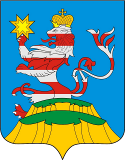 Чувашская РеспубликаАдминистрацияМариинско-Посадскогомуниципального округа П О С Т А Н О В Л Е Н И Е           29.12.2023 №  1735  г. Мариинский Посад№ ппНаименование мероприятияСрок реализацииОтветственныйисполнитель12341.Внесение изменений в муниципальные программы Мариинско-Посадского муниципального округа Чувашской Республики в целях их приведения в соответствие с Решением о бюджетеНе позднее трех месяцев со дня вступления в силу Решения о бюджетеструктурные подразделения администрации Мариинско-Посадского муниципального округа - ответственные исполнители муниципальных программ Мариинско-Посадского муниципального округа Чувашской Республики2.Подготовка и принятие следующих проектов постановлений администрации Мариинско-Посадского муниципального округа Чувашской Республики:об утверждении предельной численности и фонда оплаты труда работников администрации Мариинско-Посадского муниципального округа Чувашской Республики и ее структурных подразделений  на 2024 год и на плановый период 2025 и 2026 годов;декабрь 2023 г.финансовый отдел администрации Мариинско-Посадского муниципального округа Чувашской Республикиоб утверждении фонда оплаты труда работников казенных, бюджетных и автономных учреждений Мариинско-Посадского муниципального округа Чувашской Республики в разрезе главных распорядителей средств бюджета Мариинско-Посадского муниципального округа Чувашской Республики на 2024 год и на плановый период 2025 и 2026 годов; декабрь 2023 г.финансовый отдел администрации Мариинско-Посадского муниципального округа Чувашской Республикиоб утверждении адресной инвестиционной программы Мариинско-Посадского муниципального округа Чувашской Республики на 2024 год и на плановый период 2025 и 2026 годов;декабрь 2023 г.администрация Мариинско-Посадского муниципального округа Чувашской Республики3.Подготовка проекта распоряжения главы Мариинско-Посадского муниципального округа Чувашской Республики о лимитах количества служебных и специальных легковых автомобилей, обслуживающих структурные подразделения администрации Мариинско-Посадского муниципального округа Чувашской Республики, а также нормах их пробега на 2024 годдекабрь 2023 г.администрация Мариинско-Посадского муниципального округа Чувашской Республики4.Представление в финансовый отдел администрации Мариинско-Посадского муниципального округа Чувашской Республики:поквартального прогноза поступлений доходов бюджета Мариинско-Посадского муниципального округа Чувашской Республики в разрезе кодов бюджетной классификации на очередной финансовый годв течение 10 рабочих дней со дня принятия Решения о бюджетеглавные администраторы доходов бюджета Мариинско-Посадского муниципального округа Чувашской Республикипрогнозов поступлений администрируемых доходов бюджета Мариинско-Посадского муниципального округа Чувашской Республики в разрезе кодов бюджетной классификации в разрезе рабочих дней на текущий кварталне позднее третьего рабочего дня текущего квартала, на январь очередного финансового года - в течение 10 рабочих дней со дня принятия Решения о бюджетеглавные администраторы доходов бюджета Мариинско-Посадского муниципального округа Чувашской Республикиинформации об изменении состава администрируемых доходов бюджета Мариинско-Посадского муниципального округа Чувашской Республики, необходимой для внесения изменений в перечень главных администраторов доходов бюджета Мариинско-Посадского муниципального округа Чувашской Республикив течение 10 рабочих дней с даты возникновения оснований для внесения измененийглавные администраторы доходов бюджета Мариинско-Посадского муниципального округа Чувашской Республикианалитических материалов об исполнении администрируемых доходов бюджета Мариинско-Посадского муниципального округа Чувашской Республики с указанием причин отклонений фактического исполнения бюджета Мариинско-Посадского муниципального округа Чувашской Республики в части доходов от прогнозных данныхежеквартально до 10 числа месяца, следующего за отчетным кварталомглавные администраторы доходов бюджета Мариинско-Посадского муниципального округа Чувашской Республики5.Принятие мер по обеспечению поступлений в бюджет Мариинско-Посадского муниципального круга Чувашской Республики платежей по администрируемым доходам в соответствии с утвержденными бюджетными назначениями и сокращению задолженности по их уплатев течение 2024 годаглавные администраторы доходов бюджета Мариинско-Посадского муниципального округа Чувашской Республики6.Осуществление контроля за правильностью исчисления, полнотой и своевременностью уплаты платежей в бюджет Мариинско-Посадского муниципального округа Чувашской Республики, а также начисление, учет, взыскание и проведение возврата излишне уплаченных (взысканных) платежей в бюджет Мариинско-Посадского муниципального округа Чувашской Республики, пеней и штрафовв течение 2024 годаглавные администраторы доходов бюджета Мариинско-Посадского муниципального округа Чувашской Республики